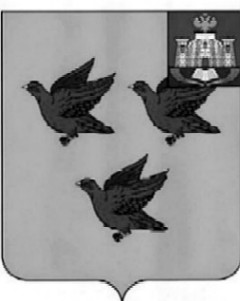 РОССИЙСКАЯ ФЕДЕРАЦИЯОРЛОВСКАЯ ОБЛАСТЬАДМИНИСТРАЦИЯ ГОРОДА ЛИВНЫПОСТАНОВЛЕНИЕ12 октября 2016 г.	                                                                                  № 142 г. ЛивныО внесении изменений в постановление администрации города от 31 декабря 2013 года №105 «Об утверждении муниципальной программы «Профи-лактика правонарушений в городеЛивны Орловской области на 2014-2016 годы»В целях реализации п.6 статьи 26 Федерального закона от 02 апреля 2014 года №44-ФЗ «Об участии граждан в охране общественного порядка», администрация города п о с т а н о в л я е т:1. Внести в  приложение к постановлению администрации города от 31 декабря 2013 года №105 «Об утверждении муниципальной программы «Профилактика правонарушений в городе Ливны Орловской области на 2014-2016 годы» (далее Программа) следующие изменения:1.1. В паспорте:а) строку «Объем бюджетных ассигнований Программы» изложить в следующей редакции:б) раздел IV изложить в следующей редакции:«Общий объем финансирования Программы в 2014-2016 годах составляет 25 тысяч рублей из бюджета города Ливны, в том числе по годам:2014 год – 0,0 тыс. рублей;2015 год – 0,0 тыс. рублей;2016 год – 25 тыс. рублей».1.2. В приложении 1 к Программе:а) дополнить пунктом 1.5. следующего содержания: в) после пункта 3.4. вместо цифр «2100,0» записать цифры «25,0».2. Отделу документационного и хозяйственного обеспечения (Кофанова Л.И.), отделу информационных технологий (Бывшев И.В.) настоящее постановление опубликовать в газете «Ливенский вестник» и разместить на официальном сайте администрации города.3. Контроль за исполнением настоящего постановления оставляю за собой.Глава города	                                             		               Н.В.ЗлобинОбъем бюджетных ассигнований ПрограммыОбщая потребность в финансовых средствах из городского бюджета (прогноз) – 25 тыс. рублей,в том числе:капитальные вложения – 0,0 тыс. рублейНИОКР – 0,0 тыс. рублейпрочие расходы – 0,0 тыс. рублейСумма расходов на финансирование Программы по годам составит:2014 год – 0,0 тыс. рублей;2015 год – 0,0 тыс. рублей;2016 год – 25 тыс. рублей1.5.Личное страхование народных дружинников2016г.Администрация города --25,0Увеличение доли  застрахованных членов добровольной народной дружины города